PTAKI POWTÓRZENIE  KLASA VI 1.Obejrzyj film :Jak powstaje  kura ?- napisz 5-6 przykładów o czym się dowiedziałeś z tego filmu ? LlINK: https://wklasie.uniwersytetdzieci.pl/scenariusz/jak-z-jajka-powstaje-kura-----2. Na ilustracji przedstawiono układ oddechowy ptaka. Zapisz nazwę elementu oznaczonego strzałką i wyjaśnij jego funkcję. 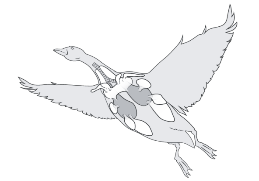 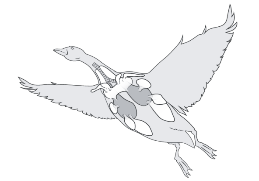 	Są  to:                                                                                      Rola:3. Wybierz właściwe określenia spośród podanych Na tylnych krawędziach kończyn przednich są osadzone A / B, które tworzą powierzchnie lotne. A. lotki			B. sterówki 4. Podkreśl nazwy dwóch elementów, które chronią rozwijające się w jaju pisklę. skorupka wapienna, żółtko, białko, komora powietrzna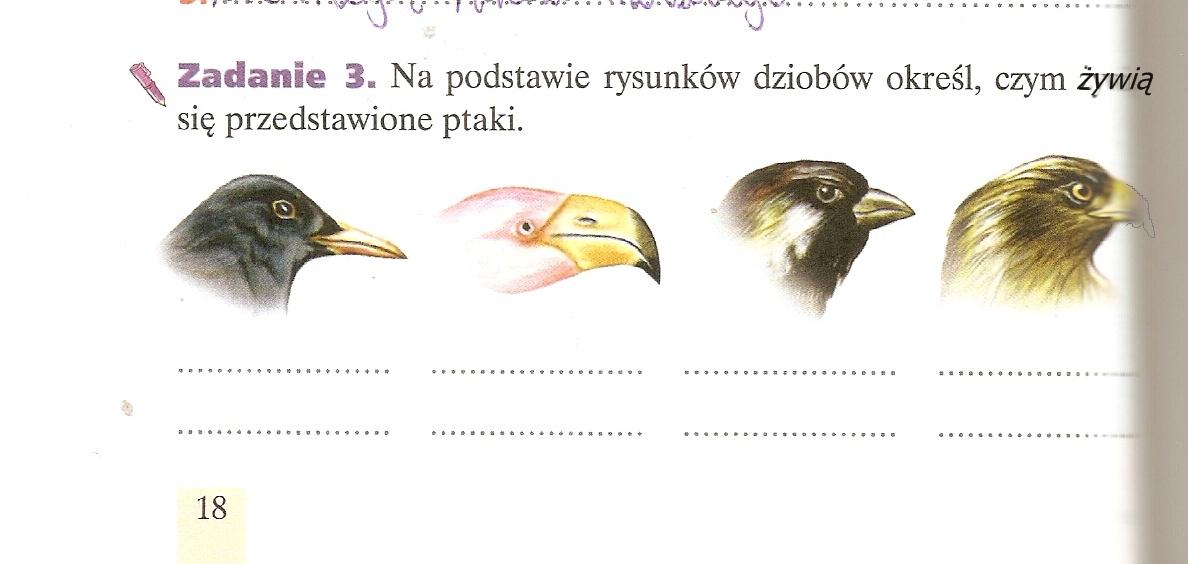 ……………                          B-   ………….                     C-………………..         d- ………………………..Zad 6 Budowa jaj ptaka .Napisz za co odpowiada: Żółtko-……………………………………………………………..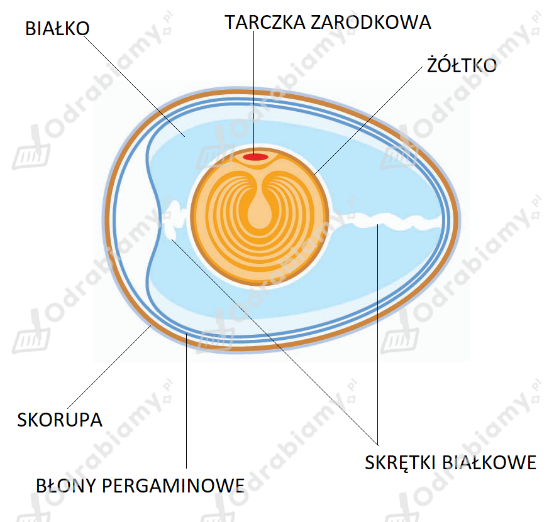 Skrętki białkowe-………………………………………………..…………………………………………………………………………. 1 Jak się nazywa ten element? ………………………………………Odpowiada za ………………………………………………………………….Zad 7 . Rysunek przedstawia piór ptaka . Jakie elementy oznaczono cyframi  2,3,5 ?podaj nazwę.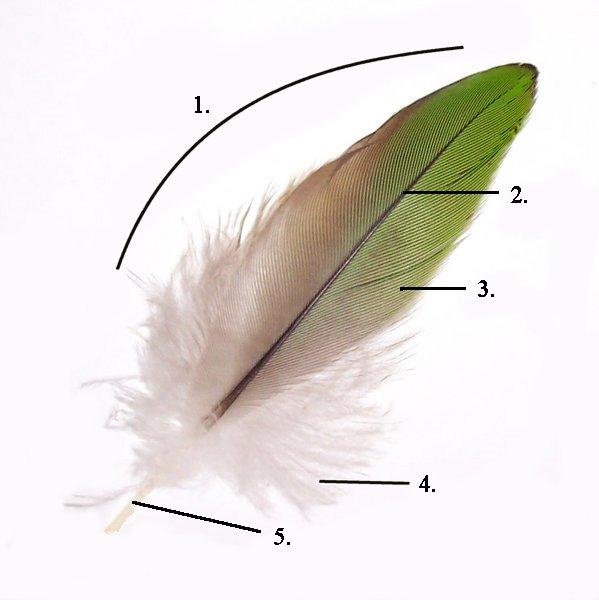 2- ………………………………………………..            3-…………………………………….5-………………………………………………..

Zad 8. Rysunek przedstawia rodzaje piór(nazwy po angielsku) Rozpoznaj je i podaj nazwy polskie tych piór.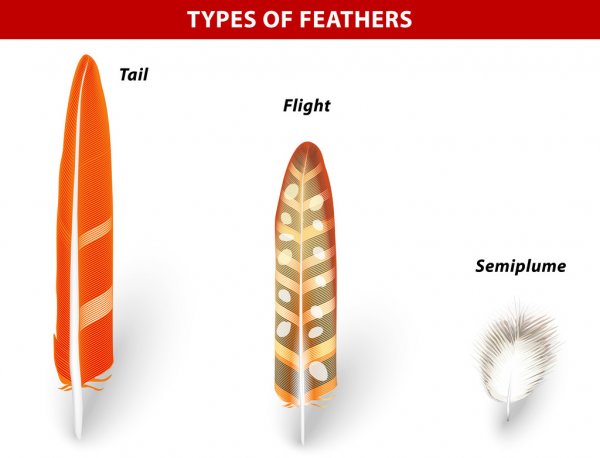 Tall to-Flight-Semiplume- 